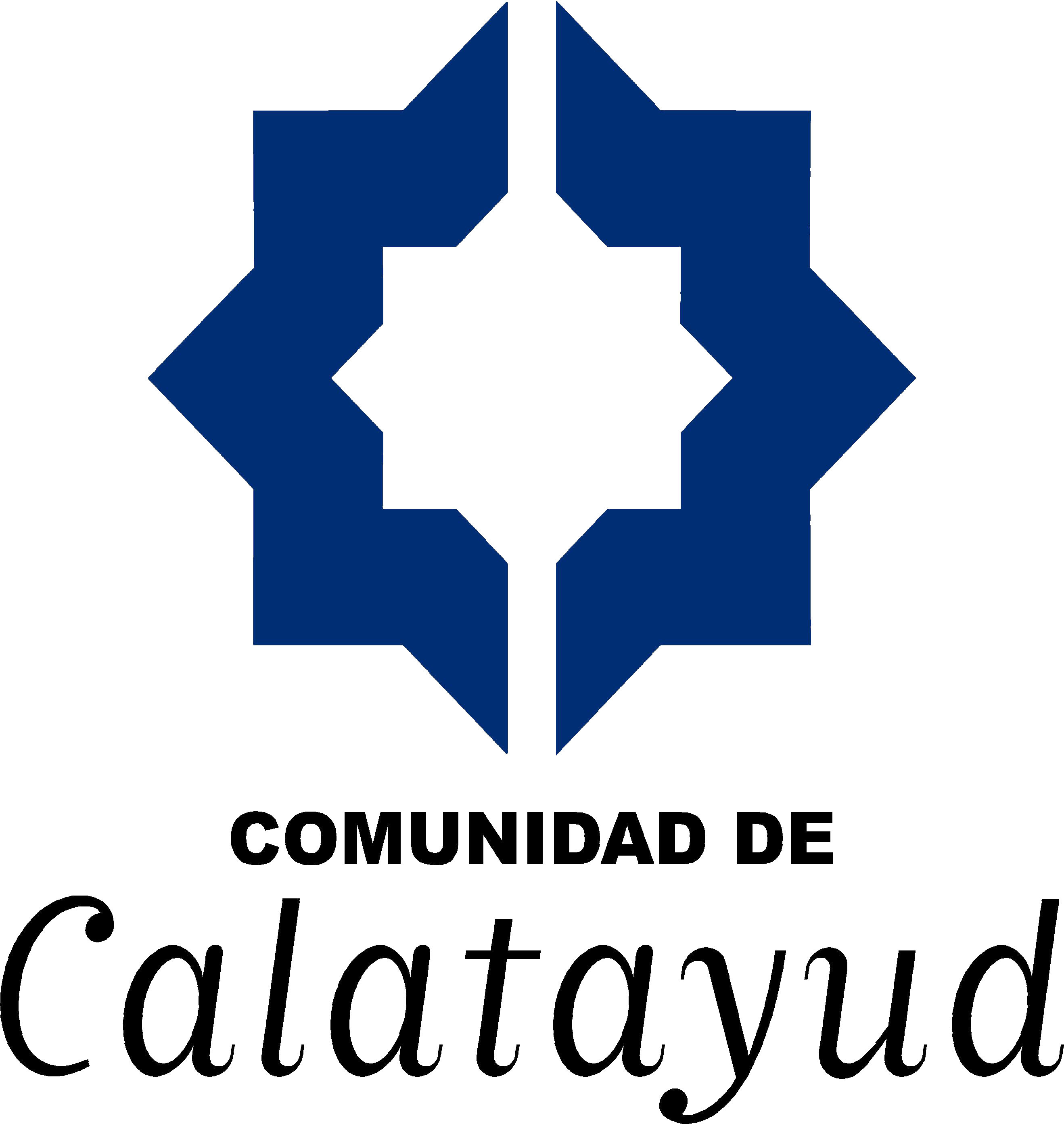    Servicios SocialesSOLICITUD DE AMPLIACIÓN  PRESTACIÓN DE  AYUDA  TÉCNICADATOS TITULAR BENEFICIARIO.PRESTACIÓN:CAMA ARTICULADASILLA RUEDASGRUAANDADORMULETASCOLCHÓN ANTIESCARASSR./SRA. PRESIDENTE/A DE  DE CALATAYUD.De conformidad con lo dispuesto por  15/1999 de 13 de diciembre de Protección de Datos de carácter personal, consiento que los datos incluidos en el presente formulario y aquellos que comunique en el futuro a  de Calatayud, sean incorporados a un fichero de responsabilidad de la misma y que sean tratados con la finalidad de gestionar el servicio solicitado.Primer ApellidoPrimer ApellidoSegundo ApellidoSegundo ApellidoSegundo ApellidoSegundo ApellidoSegundo ApellidoNombreNombreDNI/PasaporteDNI/PasaporteDNI/PasaporteDomicilio(Calle/Plaza)Domicilio(Calle/Plaza)Domicilio(Calle/Plaza)NºBloq.Bloq.Esc.Esc.PisoPisoCódigo PostalCódigo PostalLocalidadProvinciaProvinciaTeléfonoTeléfonoFecha de NacimientoFecha de NacimientoFecha de NacimientoFecha de NacimientoFecha de NacimientoFecha de NacimientoEstado Civil       FechaFirma: Firma: Propuesta Trabajador/a Social